Which statement is equal to 578?A)  5 tens + 7 hundreds + 8 onesB)  5 hundreds + 8 tens + 7 onesC)  8 ones + 5 hundreds + 7 tensD)  5 ones + 7 ones + 8 onesThere are 70 boys in 2nd grade.  There are 23 more girls than boys.  How many students are there total?A)  93 studentsB)  47 studentsC)  70 students D)  163 studentsWhich equation represents the model as two equal addends?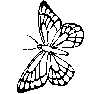 A)  6 + 2 = 8B)  4 + 4 = 8C)  6 + 6 = 12D)  10 – 2 = 8Which set of numbers shows “skip counting by tens”?A)  10, 20, 25, 30, 40, 45B)  44, 54, 56, 65, 70, 80C)  73, 83, 93, 103, 113, 123D) 20, 40, 60, 80, 100, 120Find the difference.  Write the answer in the box.         472 – 249 =Janiyah has 3 quarters, 2 dimes, and a penny.  She spends 54 cents on a sucker.  How much money does she have left?Bryant sets soccer balls in an array.  He has 5 rows of basketballs with 2 basketballs in each row.  Which equation shows the array Bryant made and how many basketballs in all. 5 + 5 + 5 + 5 + 5 = 25  5 + 5 + 5 = 10  2 + 2 + 2 + 2 + 2 = 10  2 + 2 + 2 + 2 = 10Kailyn sold 24 bracelets.  Kailey sold 12 more than Kailyn.  How many did Kailey sell? Which equation would help you solve?A)  24 – 12 = ?B)  12 – 24 = ?C)  24 + 12 = ?D)  36 – 24 = ?There are some pretzels in a bag.  There are 161 M&Ms in the bag.  There are 302 pieces of snack altogether.  How many pretzels are in the bag?